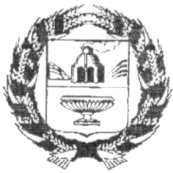 АДМИНИСТРАЦИЯ ЗАРИНСКОГО РАЙОНААЛТАЙСКОГО КРАЯП О С Т А Н О В Л Е Н И Е20.01.2023                                                                                                                            №43г.ЗаринскВ целях приведения муниципальных правовых актов Администрации Заринского района Алтайского края в соответствие с действующим законодательством, на основании ст. 48 Федерального закона от 06.10.2003 N 131-ФЗ "Об общих принципах организации местного самоуправления в Российской Федерации", Администрация Заринского района ПОСТАНОВЛЯЕТ:1. Признать утратившими силу постановления Администрации Заринского района Алтайского края:-  от 08.08.2012 г № 557 «Об утверждении Административного регламента предоставления муниципальной услуги «Предоставление в собственность, постоянное (бессрочное) пользование, в безвозмездное пользование, аренду земельных участков из состава земель, государственная собственность на которые не разграничена, юридическим лицам и гражданам»;- от 02.02.2015 №37 «О внесении изменений в Административный регламент предоставления муниципальной услуги «Предоставление в собственность, постоянное (бессрочное) пользование, в безвозмездное пользование, аренду земельных участков из состава земель, государственная собственность на которые не разграничена, юридическим лицам и гражданам», утвержденный постановлением Администрации Заринского района от 08.08.2012 № 557»;- от 22.06.2016 № 454 «О внесении дополнений в Административный регламент предоставления муниципальной услуги «Предоставление в собственность, постоянное (бессрочное) пользование, в безвозмездное пользование, аренду земельных участков из состава земель, государственная собственность на которые не разграничена, юридическим лицам и гражданам», утверждённый постановлением Администрации Заринского района Алтайского края от 08.08.2012 №557»;- от 31.03.2017 №203 «О внесении изменений в Административный регламент предоставления муниципальной услуги «Предоставление в собственность, постоянное (бессрочное) пользование, в безвозмездное пользование, аренду земельных участков из состава земель, государственная собственность на которые не разграничена, юридическим лицам и гражданам», утвержденный постановлением Администрации Заринского района от 08.08.2012 № 557»;- от 11.09.2012 № 665 «Об утверждении Административного регламента предоставления муниципальной услуги «Предоставление в собственность, постоянное (бессрочное) пользование, безвозмездное пользование, аренду земельных участков, находящихся в собственности муниципального образования, юридическим лицам и гражданам»;- от 02.02.2015 №38 «О внесении изменений в Административный регламент предоставления муниципальной услуги «Предоставление в собственность, постоянное (бессрочное) пользование, безвозмездное пользование, аренду земельных участков, находящихся в собственности муниципального образования, юридическим лицам и гражданам», утвержденный постановлением Администрации Заринского района от 11.09.2012 № 665»;- от 22.06.2016 № 448 «О внесении дополнений в Административный регламент предоставления муниципальной услуги «Предоставление в собственность, постоянное (бессрочное) пользование, в безвозмездное пользование, аренду земельных участков, находящихся в собственности муниципального образования, юридическим лицам и гражданам», утверждённый постановлением Администрации Заринского района Алтайского края от 11.09.2012 №665»;- от 31.03.2017 № 202 «О внесении изменений в Административный регламент «Предоставление в собственность, постоянное (бессрочное) пользование, в безвозмездное пользование, аренду земельных участков, находящихся в собственности муниципального образования, юридическим лицам и гражданам» утвержденный постановлением Администрации Заринского района от 11.09.2012 № 665»;- от 11.09.2012 № 667 «Об утверждении Административного регламента предоставления муниципальной услуги «Предоставление земельных участков из состава земель, государственная собственность на которые не разграничена, для целей, не связанных со строительством»;- от 03.04.2013 № 196 «О внесении дополнений в Административный регламент предоставления муниципальной услуги «Предоставление земельных участков из состава земель, государственная собственность на которые не разграничена, для целей, не связанных со строительством», утверждённый постановлением Администрации Заринского района Алтайского края от 11.09.2012 №667»;- от 22.06.2016 № 458 «О внесении дополнений в Административный регламент предоставления муниципальной услуги «Предоставление земельных участков из состава земель, государственная собственность на которые не разграничена, для целей, не связанных со строительством», утверждённый постановлением Администрации Заринского района Алтайского края от 11.09.2012 №667»;- от 31.03.2017 № 206 «О внесении изменений в Административный регламент «Предоставление земельных участков из состава земель, государственная собственность на которые не разграничена, для целей, не связанных со строительством» утвержденный постановлением Администрации Заринского района от 11.09.2012 № 667»;- от 09.09.2019 №539 «О внесении изменений в постановление Администрации Заринского района от 11.09.2012 № 667 «Об утверждении Административного регламента предоставления муниципальной услуги «Предоставление земельных участков из состава земель, государственная собственность на которые не разграничена, для целей, не связанных со строительством»;- от 11.09.2012 №668 «Об утверждении Административного регламента предоставления муниципальной услуги «Предоставление земельных участков, находящихся в собственности муниципального образования, для целей, не связанных со строительством»;- 03.04.2013 №195 «О внесении дополнений в Административный регламент предоставления муниципальной услуги «Предоставление земельных участков, находящихся в собственности муниципального образования, для целей, не связанных со строительством», утверждённый постановлением Администрации Заринского района Алтайского края от 11.09.2012 №668»- от 22.06.2016 №456 «О внесении дополнений в Административный регламент предоставления муниципальной услуги «Предоставление земельных участков, находящихся в собственности муниципального образования, для целей, не связанных со строительством», утверждённый постановлением Администрации Заринского района Алтайского края от 11.09.2012 №668»;- от 31.03.2017 №205 ««О внесении изменений в Административный регламент предоставления муниципальной услуги «Предоставление земельных участков, находящихся в собственности муниципального образования, для целей, не связанных со строительством», утверждённый постановлением Администрации Заринского района Алтайского края от 11.09.2012 №668»;- от 12.09.2019 №542 «О внесении изменений в постановление Администрации Заринского района от 11.09.2012 № 668 «Об утверждении Административного регламента по предоставлению муниципальной услуги «Предоставление земельных участков, находящихся в собственности муниципального образования, для целей, не связанных со строительством».	2. Обнародовать настоящее постановление на сайте Администрации Заринского района.3. Контроль за исполнением настоящего постановления возложить на заместителя главы Администрации района, председателя комитета Администрации района по экономике.Глава района                                                                                                      В.К. ТимирязевО признании утратившими силу некоторых постановлений Администрации Заринского района Алтайского края